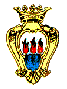 COMUNE DI FOGGIASERVIZIO SOCIALE E PREVENZIONEAVVISO PUBBLICO PER LA FORMAZIONE DI UNA GRADUATORIA PER L’ACCESSO AI CONTRIBUTI PER LA STERILIZZAZIONE DEI CANI PADRONALIPremesso che questa Amministrazione è stata beneficiaria di due contributi della Regione Puglia, pari a complessivi € 45.943,00, a seguito di adesione alle campagne di sterilizzazione indette dalla stessa  con deliberazioni della Giunta Regionale n. 1010 del 16 maggio 2011 e n. 2505 del 27 novembre 2012, recanti “Tutela degli animali di affezione e prevenzione del randagismo”.Il Comune di Foggia con delibera di Giunta Comunale n.33  del 24/04/2014, ha stipulato una convenzione con n.10 medici veterinari resisi disponibili e titolari di ambulatori siti nel territorio comunale e con determina dirigenziale n.936/2014  ha approvato il presente avviso pubblico, prorogato con determine dirigenziali n.ri 116/2015,  626/2015,  1289/2015, 183 /2016,939/2016, 95/2017, 1067/2017, 115/2018 , 1196/2018, 292/2019,1174/2019, 1761/2019 e 105/2020. La tariffa concordata è di euro 150,00 (comprensiva di Iva ed Enpav) per ogni cane sterilizzato, inclusiva di: verifica presenza microchip sul cane e relativa iscrizione all’anagrafe canina;verifica dello stato di salute dell’animale da sterilizzare, attraverso un esame obiettivo generale e/o indagine anamnestica;effettuazione di tutti gli atti necessari per il contenimento, la sedazione, la preparazione dell’animale da sterilizzare.Il contributo concesso dal Comune di Foggia ammonta ad Euro 100,00 per ogni singolo intervento, mentre la quota a carico del privato cittadino è di Euro50,00 (comprensiva di IVA  ed ENPAV) ad intervento. Gli orari ed i tempi degli interventi saranno concordati tra il veterinario ed il singolo utente.AMMISSIONE AL PROGETTO. CONDIZIONI GENERALIL’ammissione al progetto di sterilizzazione di nr.405  cani avviene nel rispetto delle seguenti condizioni generali:- il richiedente deve avere residenza anagrafica nel Comune di Foggia;- l’animale deve essere regolarmente identificato con microchip ed essere iscritto all’anagrafe  canina.La soddisfazione delle condizioni generali permette l’accesso al contributo che viene erogato secondo le modalità stabilite nel successivo punto.La richiesta di contributo può essere presentata solo per un singolo cane di proprietà.Nel caso in cui il richiedente sia proprietario di più cani, le ulteriori richieste, che dovranno comunque essere presentate a nome dello stesso proprietario, saranno valutate in conformità ai sotto indicati requisiti, in relazione ai restanti fondi disponibili.Infine, nel caso di  mancata distribuzione dell’intero contributo regionale disponibile, per mancanza di domande rientranti nei requisiti previsti dal presente avviso, le restanti domande saranno prese in considerazione con riferimento al solo  parametro temporale di presentazione. ASSEGNAZIONE DEL CONTRIBUTOI contributi disponibili saranno assegnati in relazione alla graduatoria formata secondo i seguenti criteri:risiedere  nell’area esterna al centro urbano							punti		2risiedere nell’area interna al centro	 urbano							punti		0essere disoccupato/a									punti		6reddito da certificato ISEE < € 7.500,00							punti		6reddito da certificato ISEE compreso tra € 7.501,00 e € 10.000,00				punti		3reddito da certificato ISEE compreso tra € 10.001,00 e € 20.000,00				punti		2reddito da certificato ISEE compreso tra € 20.001,00 e € 30.000,00				punti		1reddito da certificato ISEE superiore a € 30.000,00						punti		0Nel caso di parità di requisiti verrà preso in considerazione il criterio temporale di presentazione dell’istanza. TERMINI DI PRESENTAZIONE DELLE DOMANDELa domanda in busta chiusa dovrà essere indirizzata al Comune di Foggia, Servizio Sociale e Prevenzione – Corso Garibaldi n.58 – 71121 Foggia. Sulla busta il richiedente dovrà apporre il proprio nome, cognome, indirizzo e la dicitura: “contributi per la sterilizzazione dei cani padronali“, perentoriamente entro 120 gg. dalla data di pubblicazione del presente avviso, all’Albo Pretorio del Comune  e sul sito istituzionale dello stesso (a partire dall’8/06/2020  e sino alle ore 12,00 del 6/10/2020, pena l’esclusione. Il modulo di domanda è disponibile presso il Servizio Sociale e Prevenzione del Comune di Foggia – Via Fuiani n.16, presso i veterinari convenzionati e sul sito istituzionale dell’Ente:www.comune.foggia.it .Foggia, lì 8/06/2020														Il Sindaco		 															     Dott. Franco Landella